National Association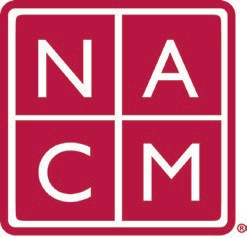 for Court Management	Strengthening Court ProfessionalsWEBSITE COMMITTEEJanuary 4, 2023 @ 2:00 p.m. ETChair: Roger RandCommittee Page Review and Approval of minutes from December 7, 2022 Meeting. Old BusinessCore Champion PageWebsite Management – need backupNext Steps needed from boardNew BusinessMidYear Conference 2/5-2/7Future MeetingsRoger will be unavailable on 2/1/23Future Meeting dates.February 1, 2023	June 7, 2023March 1, 2023	July TBD at Annual ConferenceApril 5, 2023	Thank you for your time and we look forward to working with you this NACM year.Association Services: National Center for State Courts, 300 Newport Avenue, Williamsburg, VA 23185 (757) 259-1841, Fax (757) 259-1520Home Page: http://www.nacmnet.org